Beste leden,Zoals aangekondigd door Premier Rutte kan er vanaf woensdag 29 april weer in de buitenlucht getraind gaan worden onder begeleiding. Deze versoepeling geldt alleen voor jeugd t/m 18 jaar. Het zal echter anders zijn dan de trainingen voor de corona crisis:De richtlijnen van het RIVM en het protocol van NOCNSF zijn leidend (lees hiervoor https://nocnsf.nl/sportprotocol). De gemeente Valkenswaard heeft hierbij de regie.Jeugd tot en met 12 jaar krijgt trainingen waarbij onderling geen rekening gehouden hoeft te worden met 1,5 meter afstand. De trainers moeten echter wel die 1,5 meter in achthouden. Jeugd van 13 tot en met 18 jaar krijgt trainingen waarbij onderling wel rekening gehouden moet worden met 1,5 meter afstand tussen rijders onderling en trainers. Dit leidt tot een aangepaste indeling per trainingsgroep, zie hiervoor het schema onderaan dit schrijven. Ook zijn de trainingstijden aangepast.Jeugd en senioren van 19 jaar en ouder mogen niet trainen.Ouders / begeleiders zijn niet welkom langs de baan. De kantine en daarmee de toiletten blijven gesloten. Er is een handenwasplaats buiten, bij fietsen afspuitplaatsVervoer van / naar FCC Lion D’or:Ouders / begeleiders, die hun kinderen met de auto brengen, laden de fietsen uit en zorgen ervoor dat hun kind(eren) correct is/zijn aangekleed op de parkeerplaats. Daarna lopen de kinderen alleen met hun fiets het terrein op. Vergeet hun (gevulde) bidon niet mee te geven.Er zal een aparte ingang en uitgang zijn om zodoende de 1,5 meter te kunnen garanderen.Eventuele fietsen van ouders / begeleiders blijven buiten de omheining van het terrein op de parkeerplaats. Tijdens de training dienen de ouders / begeleiders in hun eigen auto of bij hun fiets te blijven. Na de training lopen de kinderen naar hun ouders / begeleiders op de parkeerplaats. Iedereen komt zo kort mogelijk voor aanvang van de training en gaat na de training z.s.m. weer naar huis.Iedereen houdt bij het betreden en verlaten van het terrein rekening met de 1,5 meter afstand.Bij het parkeren wordt voldoende ruime in acht genomen (minimaal 2 meter tussen auto’s)Toezicht tijdens trainingen:Indien noodzakelijk (bijvoorbeeld vanwege een incident op de baan) worden de ouders door een toezichthouder opgehaald en naar hun kind gebracht.Ouders / begeleiders die hun kinderen niet zonder hun directe toezicht langs de baan willen laten trainen, laten deze kinderen thuis.Naast de trainers zal er een beperkt aantal toezichthouders aanwezig zijn, om alles in goede banen te leiden. Deze zijn herkenbaar aan gekleurde hesjes.Verder:Neem zelf een gevulde bidon mee.Ga voor de training thuis naar het toilet.Aangepast trainingsschema:De pauze tussen de twee trainingsblokken is verplicht om zoveel mogelijk tweerichtingsverkeer op het sportpark te vermijden. De vroege trainingen dienen dus uiterlijk om 19:45 uur afgerond te zijn.Kinderen van 13 of 14 jaar oud (dus niet de klasse waar ze in rijden) die normaal altijd tijdens het eerste uur trainen, dienen in deze periode in het tweede uur te trainen.Zoals eerder genoemd mogen rijders van 19 jaar en ouder niet trainen.Wij kunnen de komende tijd geen proeflessen faciliteren.Tot slot:We zijn blij dat we weer mogen gaan trainen. Maar het moet duidelijk zijn dat het anders zal zijn dan voor Corona. Als we ons niet aan alle richtlijnen en protocollen houden, kan het zomaar zijn dat ons terrein weer gesloten wordt. Gezondheid gaat hier voor het BMX-en! Wij doen daarom een dringend beroep op ieders verantwoordelijkheid. Alleen samen kunnen we dit succesvol maken.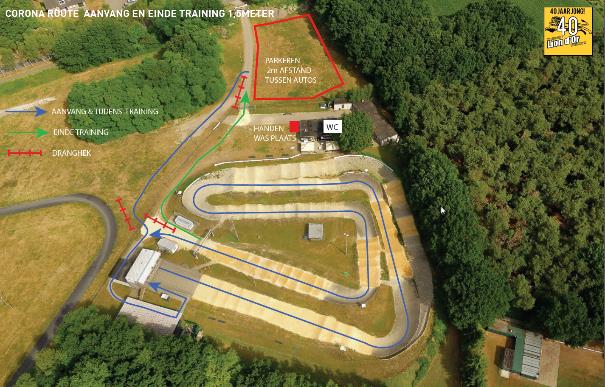 MaandagDinsdagDonderdag18:45 – 19:45 uurGroep 1 (t/m 12 jaar)Groep 1 TC rijders (t/m 12 jaar)Groep 1 compleet (t/m 12 jaar)20:00 – 21:00 uur-Groep 2 (13 t/m 18 jaar)Groep 2 (13 t/m 18 jaar)